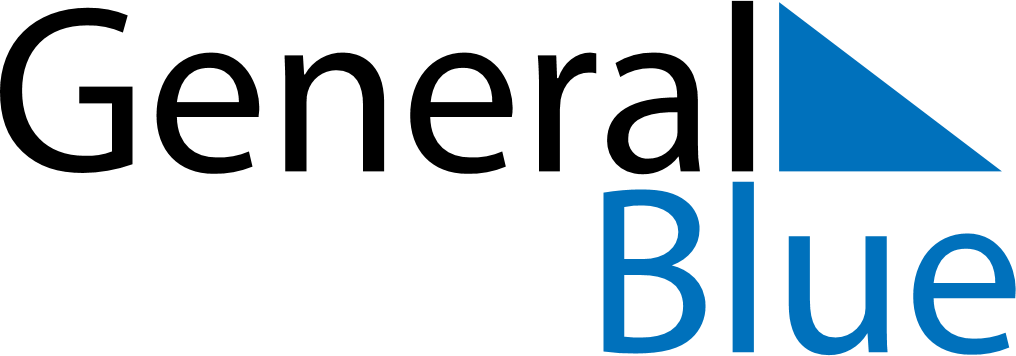 South Africa 2018 HolidaysSouth Africa 2018 HolidaysDATENAME OF HOLIDAYJanuary 1, 2018MondayNew Year’s DayMarch 21, 2018WednesdayHuman Rights DayMarch 30, 2018FridayGood FridayApril 1, 2018SundayEaster SundayApril 2, 2018MondayFamily DayApril 27, 2018FridayFreedom DayMay 1, 2018TuesdayWorkers’ DayMay 13, 2018SundayMother’s DayJune 16, 2018SaturdayYouth DayJune 17, 2018SundayFather’s DayJuly 18, 2018WednesdayNelson Mandela DayAugust 9, 2018ThursdayNational Women’s DaySeptember 24, 2018MondayHeritage DayDecember 16, 2018SundayDay of ReconciliationDecember 17, 2018MondayPublic HolidayDecember 25, 2018TuesdayChristmas DayDecember 26, 2018WednesdayDay of Goodwill